АДМИНИСТРАЦИЯ ВОРОБЬЕВСКОГО 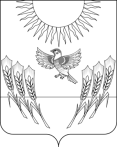 МУНИЦИПАЛЬНОГО РАЙОНА ВОРОНЕЖСКОЙ ОБЛАСТИП О С Т А Н О В Л Е Н И Еот   19  ноября 2020 г.    № 	759      .  	            с. ВоробьевкаО внесении изменений в постановление администрации Воробьевского муниципального района от 26.10.2020 г. № 692 «Об утверждении положения о порядке предоставления субсидий на компенсацию части затрат субъектов малого и среднего предпринимательства, связанных с приобретением оборудования в целях создания и (или) развития либо модернизации производства товаров (работ, услуг)»В целях поддержки малого и среднего предпринимательства на территории Воробьевского муниципального района Воронежской области, в соответствии со ст.78 Бюджетного кодекса Российской Федерации, Федеральным законом от 24.07.2007 № 209 - ФЗ «О развитии малого и среднего предпринимательства в Российской Федерации», муниципальной программой «Экономическое развитие и инновационная экономика», утвержденной постановлением администрации Воробьевского муниципального района от 18.03.20г. №178, администрация Воробьевского муниципального района п о с т а н о в л я е т:1. Внести в Положение о порядке предоставления субсидий на компенсацию части затрат субъектов малого и среднего предпринимательства, связанных с приобретением оборудования в целях создания и (или) развития либо модернизации производства товаров (работ, услуг), утвержденное постановлением администрации Воробьевского муниципального района от 26.10.2020 г. № 692 (далее - Положение) следующие изменения: 1.1. Пункт 2.4 Положения изложить в следующей редакции:«2.4. Участник отбора на дату подачи заявления для участия в конкурсном отборе должен соответствовать следующим требованиям:- у участника отбора должна отсутствовать неисполненная обязанность по уплате налогов, сборов, страховых взносов, пеней, штрафов, процентов, подлежащих уплате в соответствии с законодательством Российской Федерации о налогах и сборах;- у участника отбора должна отсутствовать просроченная задолженность по возврату в бюджет Воробьевского муниципального района, субсидий, бюджетных инвестиций, предоставленных, в том числе в соответствии с иными правовыми актами, а также иная просроченная (неурегулированная) задолженность по денежным обязательствам перед Воробьевским муниципальным районом;- участники отбора - юридические лица не должны находиться в процессе реорганизации, ликвидации, в отношении них не введена процедура банкротства, деятельность участника отбора не приостановлена в порядке, предусмотренном законодательством Российской Федерации, а участники отбора - индивидуальные предприниматели не должны прекратить деятельность в качестве индивидуального предпринимателя;- в реестре дисквалифицированных лиц отсутствуют сведения о дисквалифицированных руководителе, членах коллегиального исполнительного органа, лице, исполняющем функции единоличного исполнительного органа, или главном бухгалтере участника отбора, являющегося юридическим лицом, об индивидуальном предпринимателе и о физическом лице - производителе товаров, работ, услуг, являющихся участниками отбора;- участники отбора не должны являться иностранными юридическими лицами, а также российскими юридическими лицами, в уставном (складочном) капитале которых доля участия иностранных юридических лиц, местом регистрации которых является государство или территория, включенные в утвержденный Министерством финансов Российской Федерации перечень государств и территорий, предоставляющих льготный налоговый режим налогообложения и (или) не предусматривающих раскрытия и предоставления информации при проведении финансовых операций (офшорные зоны), в совокупности превышает 50 процентов;- участники отбора не должны получать средства из бюджета Воробьевского муниципального района на основании иных муниципальных правовых актов на цели, установленные настоящим Положением;- участник отбора зарегистрирован и осуществляет предпринимательскую деятельность на территории Воробьевского муниципального района не менее 1 года;- участник отбора отвечает критериям, установленным статьей 4 Федерального закона от 24 июля 2007 года № 209-ФЗ «О развитии малого и среднего предпринимательства в Российской Федерации» к субъектам малого предпринимательства и включен в Единый реестр субъектов малого предпринимательства;- участник отбора не осуществляет виды деятельности, указанные в пункте 1.6 настоящего Положения.».1.2. Пункт 2.5 Положения изложить в следующей редакции:«2.5. Для участия в конкурсном отборе в сроки, указанные в объявлении, юридические лица и индивидуальные предприниматели, претендующие на участие в конкурсном отборе по предоставлению Гранта (далее – Заявитель, участник отбора) предоставляют в Администрацию конкурсную заявку (далее – Заявка), включающую следующие документы:1) заявление о предоставлении Гранта, включающее согласие на публикацию (размещение) в информационно-коммуникационной сети «Интернет информации об участнике отбора, о подаваемом участником отбора предложении (заявке), иной информации об участнике отбора, связанной с соответствующим отбором и согласие на передачу информации по межведомственному запросу, по форме согласно приложению № 1 к Положению;2) опись документов, прилагаемых к заявке, с указанием реквизитов и количества листов каждого документа;3) расчет размера Гранта  (в расчете размера запрашиваемого Гранта не учитывается сумма НДС) по форме согласно приложению № 2 к Положению;4) пояснительную записку, содержащую краткие сведения о получателе, цель получения Гранта и ожидаемые результаты от ее использования;5) технико-экономическое обоснование приобретения оборудования в целях создания, и (или) развития, и (или) модернизации производства товаров;6) заверенные банком копии платежных поручений, подтверждающих фактическую оплату полной стоимости оборудования;7) заверенные получателем копии документов (договоров на приобретение в собственность оборудования, актов приемки-передачи оборудования, товарных накладных, счетов-фактур), подтверждающих понесенные получателем расходы;8) заверенные участником отбора копии бухгалтерских документов, подтверждающих постановку на баланс приобретенного производственного оборудования.9) анкету получателя поддержки по форме согласно приложению № 3 к настоящему Положению; 10) согласие на обработку персональных данных (для физического лица) согласно приложению № 5 к настоящему Положению;11) по собственной инициативе:- заверенную налоговым органом выписку из Единого государственного реестра юридических лиц (ЕГРЮЛ) или Единого государственного реестра индивидуальных предпринимателей (ЕГРИП) по состоянию на дату, которая предшествует дате подачи заявления не более чем на 30 дней;- справку налогового органа о состоянии расчетов по налогам, сборам, пеням и штрафам по состоянию на дату, которая предшествует дате подачи заявления не более чем на 30 дней.».1.3. В абзац третий пункта 2.6 Положения изложить в следующей редакции:«Не предоставление документов, указанных в подпункте 11 пункта 2.5. не является основанием для отклонения заявки.».1.4. Пункты 2.11, 2.12, 2.13, 2.14, 2.15, 2.16  Положения считать пунктами 2.10, 2.11, 2.12, 2.13, 2.14, 2.15 соответственно.1.5. Пункт 3.2. Положения изложить в следующей редакции:«3.2. Получатель субсидии должен соответствовать требованиям, указанным в пунктах 2.4 настоящего Положения на дату подачи заявления для участия в конкурсном отборе.».1.6. В Пункте 3.3. Положения:- в абзаце первом слова «в подпунктах 11, 12» заменить словами «в подпункте 11»;- в абзаце втором слова «в подпункте 12» заменить словами «в подпункте 11».1.7. Пункт 3.4. Положения изложить в следующей редакции:«3.4. Документы, указанные в пункте 3.3. настоящего порядка рассматриваются конкурсной комиссией в порядке и сроках определенных пунктами 2.10-2.11 настоящего Положения.».1.8. Абзацы второй – восьмой пункта 3.7 Положения изложить в следующей редакции:«Грант предоставляется в размере не превышающем 600000,00 рублей и не более 75 процентов от фактически произведенных получателем гранта затрат на приобретение оборудования по безналичному расчету.». Размер гранта определяется по следующей формуле:А = В * 0,75, где:А - размер Гранта;В - общая сумма затрат по заявке получателя Гранта;0,75 - коэффициент финансового обеспечения.При этом А не превышает 600000,00 рублей и не превышает размер лимитов бюджетных ассигнований предусмотренных Администрации на указанные цели на соответствующий финансовый год.».1.9. Пункт 27 раздела III Положения считать пунктом 3.13.1.10. Раздел V Положения изложить в следующей редакции:«5.1. Администрация и органы государственного (муниципального) финансового контроля осуществляют проверки соблюдения получателями субсидии условий, целей и порядка их предоставления.5.2. При нарушении условий, установленных настоящим Положением, Грант подлежит взысканию в доход бюджета Воробьевского муниципального района в соответствии с бюджетным законодательством Российской Федерации.5.3. При выявлении нарушений условий, установленных для предоставления Гранта Администрация принимает меры по возврату Гранта в доход бюджета Воробьевского муниципального района и направляет получателю гранта требование о возврате Гранта в полном объеме. 5.4. Грант подлежит возврату получателем гранта в течение 10 рабочих дней с даты получения требования в бюджет Воробьевского муниципального района.5.5. В случае невыполнения требования о возврате Гранта в указанный срок Администрация принимает меры по взысканию подлежащей возврату средств в доход бюджета Воробьевского муниципального района в судебном порядке.».1.11. Приложение № 2 к Положению изложить в редакции согласно приложению к настоящему постановлению. 2. Контроль за исполнением настоящего постановления возложить на заместителя главы администрации муниципального  района – руководителя отдела по образованию Письяукова С.А.Глава Воробьевского муниципального района				                М.П.ГордиенкоПриложение к постановлению администрации Воробьевского муниципального района от 19.11.2020 г. № 759«Приложение № 2к Положению о предоставлении субсидий на компенсацию части затрат субъектов малого и среднего предпринимательства, связанных с приобретением оборудования в целях создания и (или) развития либо модернизации производства товаров (работ, услуг)РАСЧЕТразмера субсидий на компенсацию части затрат, связанных с приобретением оборудования в целях создания и (или) развития либомодернизации производства товаров (работ, услуг)Полное наименование юридического лица _________________________________________(Ф.И.О. индивидуального предпринимателя) ____________________________________________________________________________________________________________________ИНН ______________________________ р/сч ______________________________________Наименование банка ___________________________________________________________БИК ________________________________ к/сч _____________________________________Адрес юридический: ___________________________________________________________Адрес фактический: ____________________________________________________________Размер предоставляемой субсидии ______________ ( ________________________________ ____________________________________________________________________)    рублей.(меньшее из значений по строке «Итого» по графам 6 и 7 таблицы)Руководитель организации/индивидуальный предприниматель   ___________________ /___________________/                                                                            (подпись)              (Ф.И.О.)Главный бухгалтер                ___________________ /___________________/                                                                (подпись)              (Ф.И.О.)    М.П. (заверяется при наличии печати).»Наименование оборудованияРеквизиты договора купли-продажи оборудования (наименование, номер, дата)Стоимость оборудования по договору на приобретение в собственность оборудования, рублейСтоимость оборудования по договору на приобретение в собственность оборудования, рублейСтоимость оборудования по договору на приобретение в собственность оборудования, рублейРасчет предельного размера субсидии(гр. 4 * 75%), рублейПредельный размер субсидии, рублейНаименование оборудованияРеквизиты договора купли-продажи оборудования (наименование, номер, дата)ВСЕГОв том числев том числеРасчет предельного размера субсидии(гр. 4 * 75%), рублейПредельный размер субсидии, рублейНаименование оборудованияРеквизиты договора купли-продажи оборудования (наименование, номер, дата)ВСЕГОбез учета НДСНДСРасчет предельного размера субсидии(гр. 4 * 75%), рублейПредельный размер субсидии, рублей1234567ИтогоИтого